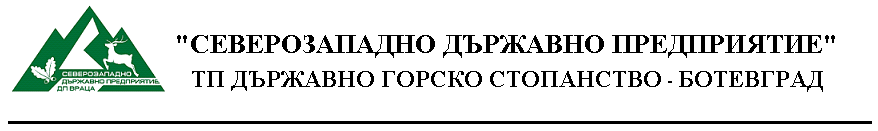 гр. Ботевград, бул. „Цар Освободител” № 26, тел.: + 072360003, e-mail: dgsbotevgrad@abv.bgУтвърдил:……….…………Директор ТП ДГС –Ботевград/ инж.Лазаринка Лютова /ДОКУМЕНТАЦИЯЗА ПРОВЕЖДАНЕ НА ПУБЛИЧНО СЪСТЕЗАНИЕ ЗА ВЪЗЛАГАНЕ НА ОБЩЕСТВЕНА ПОРЪЧКА С ПРЕДМЕТ:„ТЕКУЩ РЕМОНТ НА ГОРСКИ ПЪТИЩА ЗА НУЖДИТЕ НА ТП ДГС БОТЕВГРАД”краен срок за подаване на офертите:                06.04.2020 г до  17:00 часаотваряне на офертите:                                          07.04.2020 г. от  10:00 часагр.Ботевград, 2020 г.	1.Предмет на обществената поръчка.	Предметът на обществената поръчка е :“ТЕКУЩ РЕМОНТ НА ГОРСКИ ПЪТИЩА ЗА НУЖДИТЕ НА ТП ДГС БОТЕВГРАД“.	2.Ред на провеждане на обществената поръчка.	Настоящата обществена поръчка се провежда по реда чл. 18, ал.1, т.12 във връзка с чл. 20, ал.2, т.1 от Закона за обществени поръчки.	Настоящата документация съдържа информация, която дава възможност потенциалните изпълнители да се запознаят с предмета на поръчката, условията за участие, изисквания към участниците и процедурата по провеждане й.	3. Кратко описание на предмета на обществената поръчка	Отстраняване на малки повреди по земното платно пропадания, слягания, свличания, срутвания и др., чрез подравняване и профилиране, както и укрепване на отделни части от изкопни и насипни откоси. Почистване на паднали дървета, скали, камъни, земни маси и др. по съществуващи горски пътища, а също така и насипване, изкопаване и изравняване на появилите се ровини, коловози и отнесени непроходими участъци на съществуващи горски пътища, осигуряващи достъп до обекти включени в годишен план за ползване през 2020/2021 г.	Пълното описание на поръчката се съдържа в Техническата спецификация, неразделна част от документацията.	ВЪЗЛОЖИТЕЛЯТ НЕ СЕ ЗАДЪЛЖАВА ДА УСВОИ ЦЕЛИЯ ОБЕМ ОТ ДЕЙНОСТИ, ПОСОЧЕНИ В ТЕХНИЧЕСКАТА СПЕЦИФИКАЦИЯ. СТОЙНОСТТА НА ПОРЪЧКАТА Е ПРОГНОЗНА И ВЪЗЛОЖИТЕЛЯТ НЕ СЕ ЗАДЪЛЖАВА ДА УСВОИ НАПЪЛНО.	Възложителят може да заявява и дейности със сходен характер, извън описаните в техническата спецификация, но в рамките на предвидения финансов ресурс.	При извършване на ремонтните дейности следва да се спазват изискванията на Наредба №5/ 31.07.2014г. за строителство в горските територии без промяна на предназначението им /Издадена от Министерството на регионалното развитие, Министерството на земеделието и храните, Обн. ДВ бр.68/ 15.08.2014г./, както и действащото законодателство в Република България.	4.Срок и място на изпълнение на поръчката.	- Срок на изпълнение на поръчката е 12/дванадесет/ месеца, считано от датата на сключване на договора или до изчерпване на финансовия ресурс;	-място на изпълнение „Горските територии стопанисвани от ТП ДГС Ботевград“.	5.Прогнозна стойност и начин на плащане	Прогнозната стойност на обществената поръча е 15 000 /петнадесет хиляди/ лв. без ДДС.	Ценовите предложения със стойности по-високи от обявената обща прогнозна стойност няма да бъдат разглеждани и класирани.	Плащанията се извършват в български лева по банкова сметка на ИЗПЪЛНИТЕЛЯ, чрез платежно нареждане, до 30 /тридесет/ календарни дни след като ВЪЗЛОЖИТЕЛЯТ получи фактура и приемо-предавателен протокол.РАЗДЕЛ IIДОСТЪП ДО ИНФОРМАЦИЯТА ЗА ОБЩЕСТВЕНА ПОРЪЧКА.РАЗЯСНЕНИЯ	1.Възложителят предоставя неограничен, пълен, безплатен и пряк достъп до документацията на обществената поръчка, като на основание чл. 32, ал. 1 от ЗОП я публикува на интернет адрес http://procurement.szdp.bg/?q=page&idd=index&porachkaid=20200305woSd12363482В раздел „Профил на купувача“ от датата на публикуване на обявлението в Регистъра на обществените поръчки.	2.Всеки участник може да поиска писмено от ВЪЗЛОЖИТЕЛЯ разяснения по условията на обществената поръчка, съгласно разпоредбите на чл. 180, ал. 1 от ЗОП, направено до 5/пет/ дни преди изтичане на срока за получаване на офертите. ВЪЗЛОЖИТЕЛЯТ ще публикува писмените разяснения в Профил на купувача.	3. Разясненията по условията на обществената поръчка се публикуват в Профила на купувача на ВЪЗЛОЖИТЕЛЯ на горепосочения интернет адрес в срок от 3 /три/ дни от получаването на искането и в тях не се посочва лицето, направило запитването.	4. ВЪЗЛОЖИТЕЛЯТ може да направи промени в обявлението и/или документацията на обществената поръчка по собствена инициатива или по искане на заинтересовано лице, направено в срок от 3/три/ дни от публикуването на обявлението за обществената поръчка. Обявлението за изменение или допълнителна информация и решението, с което то се одобрява, се изпраща за публикуване в срок от 7 /седем/ дни от публикуването в РОП на обявлението, с което се оповестява откриването на процедурата	5. С публикуването на обявлението за изменение или допълнителна информация се смята, че всички заинтересувани лица са осведомени.РАЗДЕЛ IIIИЗИСКВАНИЯ КЪМ УЧАСТНИЦИТЕА. ОБЩИ ИЗИСКВАНИЯ КЪМ УЧАСТНИЦИТЕ	1.Участник в настоящата процедура за възлагане на обществената поръчка може да бъде всяко българско или чуждестранно физическо или юридическо лице или техни обединения, както и всяко друго образование, което има право да изпълнява строителство, съгласно законодателството на държавата, в която то е установено.	2.Клон на чуждестранно лице може да е самостоятелен участник в процедура за възлагане на обществената поръчка, ако може самостоятелно да подава оферта и да сключва договори, съгласно законодателството на държавата, в която е установен. Ако за доказване на съответствие с изискванията за технически и професионални способности клонът се позовава на ресурсите на търговеца, клонът представя доказателства, че при изпълнение на поръчката ще има на разположение тези ресурси.	3.В случай, че Участникът участва като обединение, което не е регистрирано като самостоятелно юридическо лице. участниците в обединението представят копие от документ, от който е видно правното основание за създаване на обединението, както и        3.1.Правата и задълженията на участниците в обединението:              3.2.Разпределението на отговорността между членовете на обединението;              3.3.Дейностите, които ще изпълнява всеки член на обединението.	4.Възложителят не поставя каквито и да е изисквания относно правната форма, под която обединението ще участва в процедурата за възлагане на поръчката.	 5.Лице, което участва в обединение или е дало съгласието да бъде подизпълнител на друг участник, не може да подава самостоятелна оферта.              6.В процедурата за възлагане на обществената поръчка едно физическо или юридическо лице може да участва само в едно обединениеБ. Основания за задължително отстраняване	1.Възложителят отстранява от участие в процедурата за възлагане на обществената поръчка участник, когато са налице обстоятелствата по чл. 54, ал. 1 от ЗОП, възникнали преди или по време на процедурата, а именно:                 1.1.е осъден с влязла в сила присъда, освен ако е реабилитиран, за престъпление по чл. 108а. чл. 159а-159г, чл. 172. чл. 192а. чл. 194-217. чл. 219-252. чл. 253-260. чл. 301— 307. чл. 321. 321а и чл. 352-353е Наказателния кодекс:                 1.2.е осъден с влязла в сила присъда, освен ако е реабилитиран, за престъпление, аналогично на тези по т.1, в друга държава членка или трета страна;                 1.3.има задължения за данъци и задължителни осигурителни вноски по смисъла на чл. 162. ал. 2. т. 1 Данъчно-осигурителния процесуален кодекс и лихвите по тях, към държавата или към общината по седалището на възложителя и на участника, или аналогични задължения, установени с акт на компетентен орган, съгласно законодателството на държавата, в която кандидатът или участникът е установен, освен ако е допуснато разсрочване, отсрочване или обезпечение на задълженията или задължението е по акт, който не е влязъл в сила;                1.4.е налице неравнопоставеност в случаите по чл. 44. ал. 5 ЗОП /когато не може да се осигури спазване на принципа за равнопоставеност, участникът, участвал в пазарните консултации и/или в подготовката за възлагане на поръчката, се отстранява от процедурата, ако не може да докаже, че участието му не води до нарушаване на този принцип;                1.5.е установено, че:                а) е представил документ с невярно съдържание, свързан с удостоверяване липсата на основания за отстраняване или изпълнението на критериите за подбор;                б) не е предоставил изискваща се информация, свързана с удостоверяване липсата на основания за отстраняване или изпълнението на критериите за подбор;          1.6. е установено с влязло в сила наказателно постановление или съдебнорешение,нарушение на чл. 61, ал. 1, чл. 62, ал. 1 или 3, чл. 63, ал. 1 или 2, чл. 118. чл. 128. чл. 245 и чл. 301-305 Кодекса на труда или чл. 13, ал. 1 от Закона за трудовата миграция и трудовата мобилност или аналогични задължения, установени с акт на компетентен орган, съгласно законодателството на държавата, в която участникът е установен;     1.7. е налице конфликт на интереси, който не може да бъде отстранен.	         Забележка:„Конфликт на интереси“ е налице, когато възложителят, негови служители или наети от него лица извън неговата структура, които участват в подготовката или възлагането на обществената поръчка, или могат да повлияят на резултата от нея, имат интерес, който може да води до облага по смисъла на чл. 2, ал. 3 от Закона за предотвратяване и установяване на конфликт на интереси и за който би могло да се приеме, че влияе на тяхната безпристрастност и независимост във връзка с възлагането на обществената поръчка                1.8.е свързано лице по смисъла на §1, т.45 от ДР на ЗОП с друг участник в обществената поръчка.                2.Посочените в т. 1.1.- т. 1.7. основания за отстраняване се прилагат и когато участник в процедурата е обединение от физически и/или юридически лица и за член на обединението е налице някое от основанията за отстраняване.                3.Основанията по т. 1.1, 1.2 и 1.7 се отнасят за лицата, които представляват участника, членовете на управителни и надзорни органи и за други лица, които имат правомощия да упражняват контрол при вземането на решения от тези органи (чл. 54, ал. 2 от ЗОП).                 Лицата, които представляват участника и членовете на управителни и надзорни органи са, както следва:при събирателно дружество - за лицата по чл.84, ал.1 и чл.89, ал.1 от Търговския закон (ТЗ);при командитно дружество - неограничено отговорните съдружници по чл. 105 отТЗ;при дружество с ограничена отговорност - липата по чл. 141. ал.1 и ал. 2 от ТЗ. а при еднолично дружество с ограничена отговорност - за лицата по чл. 147, ал.1 от ТЗ;при акционерно дружество - лица по чл. 241, ал. 1, чл. 242, ал. 1 и чл. 244, ал. 1 от ТЗ; при командитно дружество с акции - за лицата по чл. 256 във връзка с чл.244, ал.1от ТЗ;при едноличен търговец - физическото лице - търговец;при  клон на чуждестранно лице - лицето, което управлява и представлява клона или има аналогични права съгласно законодателството на държавата, в която клонът е регистриран:в случаите на предходните булети - и за прокуристите, когато има такива. Когатолицето има повече от един прокурист, декларацията се подава само от прокуриста, в чиято представителна власт е включена територията на Република България.в останалите случаи, включително за чуждестранните лица - лицата, коитопредставляват, управляват и контролират участника, съгласно законодателството на държавата, в която са установени.	4.Участник в процедурата, за когото са налице основания за отстраняване има право да представи доказателства, че е предприел мерки, които гарантират неговата надеждност, съгласно чл.56, ал.1 от ЗОП, а именно:че е погасил задълженията си по чл.54,ал.1,т.3, включително начислените лихвии/или глоби или че те са разсрочени, отсрочени или обезпечени;че е платил или е в процес на изплащане на дължимо обезщетение за всичкивреди, настъпили в резултат от извършеното от него престъпление или нарушение;че е изяснил изчерпателно фактите и обстоятелствата, като активно е съдействална компетентни органи, и е изпълнил конкретни предписания, технически, организационни и кадрови мерки, чрез които да се предотвратят нови престъпления или нарушения.       4.1.Възложителят преценява предприетите от участника мерки, катоОтчита тежестта и конкретните обстоятелства, свързани с престъплението или нарушението.             4.2.В случай че предприетите от участника мерки са достатъчни, за да се гарантира неговата надеждност, Възложителят не го отстранява от процедурата.             4.3.Мотивите за приемане или отхвърляне на предприетите мерки и представените доказателства се посочват в решението за класиране или прекратяване на процедурата, в зависимост от вида и етапа, на който се намира процедурата.             4.4.Участник,	който е с влязла в сила присъда или друг акт съгласно законодателството на държавата, в която е произнесена присъдата или е издаден актът, е лишен от правото да участва в процедури за обществени поръчки или концесии, няма право да използва предвидената възможност да представи доказателства, че е предприел мерки, които гарантират неговата надеждност за времето, определено с присъдата или акта (чл. 56. ал.5 от ЗОП).        5.Основанията за отстраняване се прилагат до изтичане на сроковете по чл.57, ал.3от ЗОП.          6.Когато при изпълнение на поръчката участникът ще използва подизпълнителиили капацитета на трети лица те следва да отговарят на изискванията на т. 1.          7.Участниците в процедурата са длъжни да уведомят писмено Възложителя в срокдо 3 (три) дни от настъпването на обстоятелствата по т. 1.1 до т. 1.8В.	Други основания за отстраняване от участие    Съгласно чл. 107 от ЗОП освен основанията по чл.54 и чл.55 от ЗОП Възложителят отстранява от процедурата участник:                1.който не отговаря на поставените критерии за подбор или не изпълни друго условие, посочено в обявлението за обществената поръчка или документацията;                2.който е представил оферта, която не отговаря на;                2.1.предварително обявените условия на поръчката;                2.2.правилата и изискванията, свързани с опазване на околната среда, социалното и трудовото право, приложими колективни споразумения и/или разпоредби на международното екологично, социално и трудово право, които са изброени в приложение №10 на ЗОП;                2.3.участник,	който не е представил в срок обосновката по чл.72, ал.1 или чиято оферта не е приета съгласно чл.72, ал.3-5 от ЗОП;                2.4.участници,	които са свързани лица.	3. Други национални основания за отстраняване:	3.1 На основание чл. 3, т.8 от Закона за икономическите и финансови отношения с дружествата, регистрирани в юрисдикции с преференциален данъчен режим, контролните от тях лица и техните действителни собственици „На дружества, регистрирани в юрисдикции с преференциален данъчен режим, и на контролните от тях лица се забранява пряко и/или косвено да участва в процедура по обществена поръчка по ЗОП и нормативните актове по прилагането му, независимо от характера и стойността на обществената поръчка, включително и чрез гражданско дружество /консорциум, в което участва дружество, регистрирано в юрисдикция с преференциален данъчен режим“, освен ако не е налице изключение по чл. 4 от ЗИФОДРЮДРСЛТДС.	Когато участник в процедурата е обединение, което не е юридическо лице, т.3.1 се прилага за всяко физическо или юридическо лице, включено в обединението.	3.2 Съгласно чл. 69, ал. 1 от Закон за противодействие на корупцията и за отнемане на незаконно придобитото имущество, лице, заемало висша публична длъжност, което в последната една година от изпълнението на правомощията или задълженията си по служба е участвало в провеждането на процедури по обществени поръчки  или в процедури, свързани с предоставяне на средства от фондове, принадлежащи на Европейския съюз или предоставени от Европейския съюз на българската държава, няма право в продължение на една година от освобождаването си от длъжност да участва или да представлява физическо или юридическо лице в такива процедури пред институцията, в която е заемало длъжността, или пред контролирано от нея юридическо лице, като забраната за участие в процедура за обществени поръчки или в процедури, , свързани с предоставяне на средства от фондове, принадлежащи на Европейския съюз или предоставени от Европейския съюз на българската държава, се прилага и за юридическо лице, в което ал. 1 е станало съдружник, притежава дялове или е управител или член на орган на управление или контрол след освобождаването му от длъжностГ. Критерий за подбор	1.Възложителят не поставя изисквания по отношение на участниците отнасящи се до годност (правоспособност) за упражняване на професионална дейност.	2.Възложителят не поставя изисквания по отношение на икономическото и финансовото състояние на участниците.	3.Възложителят изисква от участниците да разполагат със собствени или наети технически средства за изпълнение на поръчката както следва:
 - 1 брой верижен трактор /булдозер/ с обръщателна дъска.	Минимални изисквания по отношение на техническия персонал:                За изпълнение на предмета на обществената поръчка, участникът трябва да осигури минимум :Машинист/водач на верижен трактор (булдозер)  - 1 бр. с правоспособностза управление на верижен трактор (булдозер);	4.В случай, че Участникът участва като обединение, което не е регистрирано като самостоятелно юридическо лице съответствието с критериите за подбор се доказва от обединението участник, а не от всяко от лицата, включени в него, с изключение на съответна регистрация, представяне на сертификат или друго условие, необходимо за изпълнение на поръчката, съгласно изискванията на нормативен или административен акт и съобразно разпределението на участието на лицата при изпълнение на дейностите, предвидено в договора за създаване на обединението.	5.Участниците могат да се позовават на капацитета на трети лица, независимо от правната връзка между тях, по отношение на критерия технически способности и професионална компетентност.	6.Съгласно чл.65,ал. 3 от ЗОП, когато участникът се позовава на капацитета на трети лица, той трябва да може да докаже, че ще разполага с техните ресурси, като представи и документи за поетите от третите лица задължения.Д. Изисквания към подизпълнителите1.  Участниците посочват в офертата подизпълнителите и дела от поръчката, който ще им възложат, ако възнамеряват да използват такива. В този случай те трябва да представят доказателство за поетите от подизпълнителите задължения. Доказателството .може да бъде под формата на декларация от подизпълнителя, предварителен договор, договор по условие и др., гарантиращи, поетите от подизпълнителя задължение.2.  Подизпълнителите трябва да отговарят на съответните критерии за подбор съобразно вида и дела от поръчката, който ще изпълняват, и за тях да не са налице основания за отстраняване от процедурата.3.  Възложителят изисква замяна на подизпълнител, който той не отговаря на съответните критерии за подбор или за тях са налице основания за отстраняване.4.  Независимо от възможността за използване на подизпълнители отговорността за изпълнение на договора за обществена поръчка е на изпълнителя.5.  Замяна или включване на подизпълнител по време на изпълнение на договор за обществена поръчка се допуска по изключение, когато възникне необходимост, ако са изпълнени едновременно следните условия:за новия подизпълнител не са налице основанията за отстраняване в процедурата;новият подизпълнител отговаря на критериите за подбор, на които е отговарялпредишният подизпълнител, включително по отношение на дела и вида на дейностите, които ще изпълнява, коригирани съобразно изпълнените до момента дейности;6.  При замяна или включване на подизпълнител изпълнителят представя на Възложителя всички документи, които доказват, че новият подизпълнител отговаря на критериите за подбор и че не са налице основанията за отстраняване в процедурата.Е. Доказване на изискванията за участие и критериите за подбор1.  При подаване на оферта участникът декларира липсата на основанията за отстраняване и съответствие с критериите за подбор чрез представяне на попълнен и подписан единен европейски документ за обществени поръчки (ЕЕДОП).ВАЖНО! ЕЕДОП се представя в електронен вид, който е попълнен и цифрово подписан с електронен подпис и приложен на подходящ оптичен носител към пакета документи за участие в процедурата. Форматът, в който се предоставя документът не следва да позволява редактиране на неговото съдържание. Също така трябва де е записан и файл, от който е видно, че документа е подписан с електронен подпис.Същият е достъпен в електронен вариант в профила на купувача!!!2. В него се предоставя съответната информация, изисквана от Възложителя, и се посочват националните бази данни, в които се съдържат декларираните обстоятелства, или компетентните органи, които съгласно законодателството на държавата, в която кандидатът или участникът е установен, са длъжни да предоставят информация.3.  Когато участникът е посочил, че ще използва капацитета на трети лица за доказване на съответствието с критериите за подбор или че ще използва подизпълнители, за всяко от тези лица се представя отделен ЕЕДОП, който съдържа информацията за липсата на основанията за отстраняване и съответствие с критериите за подбор./ попълва се декларация /4.  Когато в обществената поръчка участва обединение от физически и/или юридически лица, ЕЕДОП се представя за всяко едно от лицата, участващи в обединението.5.  Участниците могат да използват ЕЕДОП, който вече е бил използван при предходна процедура за обществена поръчка, при условие че потвърдят, че съдържащата се в него информация все още е актуална.6.  Възложителят чрез комисията за провеждане на процедурата, може да изисква от участниците по всяко време да представят всички или част от документите, чрез които се доказва информацията, посочена в ЕЕДОП, когато това е необходимо за законосъобразното провеждане на процедурата.7.  В ЕЕДОП се представят данни относно публичните регистри, в които се съдържа информация за декларираните обстоятелства или за компетентния орган, който съгласно законодателството на съответната държава е длъжен да предоставя информация за тези обстоятелства служебно на възложителя.8.  Когато за участник в обществена поръчка е налице някое от основанията за отстраняване и преди подаване на офертата той е предприел мерки за доказване на надеждност, съгласно чл.56 от ЗОП, тези мерки се описват в ЕЕДОП. Те се доказват като към ЕЕДОП се прилагат: документ за извършено плащане или споразумение, или друг документ, от който да е видно, че задълженията са обезпечени или че страните са договорили тяхното отсрочване или разсрочване, заедно с погасителен план и/или с посочени дати за окончателно изплащане на дължимите задължения или е в процес на изплащане на дължимото обезщетение и документ от съответния компетентен орган за потвърждение на описаните обстоятелства (вж. чл.45, ал.2 от ППЗОП).9.  Документите, чрез които се доказва липсата на основания за отстраняване от процедурата са:За обстоятелства по чл. 54, ал.1, т.1 - свидетелство за съдимост;За обстоятелства по чл. 54, ал.1, т.3 - удостоверение от органите по приходите и удостоверение от общината по седалище на Възложителя и на участника.За обстоятелства по чл. 54, ал.1, т.6 - удостоверение от органите на Изпълнителна агенция „Главна инспекция по труда”,       Същите се представят само от избрания за Изпълнител на обществената поръчка        преди подписване на договора.10.  За доказване на личното състояние, на съответствието с критериите за подбор или на съответствие с техническите спецификации участникът може да представи удостоверение за регистрация в официален списък на одобрени стопански субекти или сертификат, издаден от сертифициращ орган. В тези случаи Възложителят не може да отстрани участника от процедурата или да откаже да сключи договор с него на основание, че не е представил някой от изискуемите документи, при условие че съответните обстоятелства се доказват от представеното удостоверение или сертификат.РАЗДЕЛ IVИЗИКСВАНИЯ КЪМ ПОДГОТОВКАТА НА ОФЕРТАТА                    1.Участниците в настоящата процедура за възлагане на обществена поръчка трябва да подготвят и представят своята оферта в съответствие с нормите на ЗОП, ППЗОП и изискванията на Възложителя, определени в обявлението за обществената поръчка и настоящата документация за обществената поръчка. Неспазването на това изискване води до отстраняване от участие в процедурата.                   2.Офертата и всички документи, подготвени от участниците в публичното състезание и цялата кореспонденция между тях и Възложителя трябва да бъдат на български език. Документите, чийто оригинал е на чужд език, се представят и в точен превод на български език, за верността на който отговоря участникът.                   3.На основание чл.101, ал.8 от ЗОП всеки участник има право да представи само една оферта.                  4.Образците, които се съдържат в документацията за възлагане на обществената поръчка са задължителни и участниците следва да се придържат към тях при изготвяне на офертата си.                  5.Всички документи в офертата за участие в процедурата /с изключение на изрично посочените в ЗОП и ППЗОП/, изготвени от участника, следва да носят подписа на лицето (лицата), което (които) го представлява(т) съгласно последните промени в обстоятелствата, подлежащи на вписване в Търговския (или в друг еквивалентен) регистър или друг акт..                  6.Офертата се представя в писмен вид, на хартиен носител.                  7.Офертата следва да включва пълния обем на поръчката. Участникът няма право да представя варианти на офертата. Оферта, съдържаща варианти няма да бъде разглеждана и допусната да участва в класирането.                  8.Представената оферта следва да има срок на валидност не по-малко от 3 (три) месеца, считано от крайния срок за получаване на офертите. Участник предложил по-кратък срок на валидност на офертата си ще бъде отстранен от процедурата.                  9.Възложителят може да поиска от участниците да удължат срока на валидност на офертите до сключване на договора за обществената поръчка.                 10.Офертата за участие в процедурата се предава и приема в съответствие с изискванията на Закона за обществените поръчки (ЗОП) и ППЗОП. Представя се в запечатана непрозрачна опаковка от участника или от упълномощен от него представител лично или чрез пощенска или друга куриерска услуга с препоръчана пратка с обратна разписка, на адреса на Възложителя: п.к.2140 гр. Ботевград, бул. „Цар Освободител“ №26, в работно време, до датата и часа посочен в Обявлението.                 11.Върху опаковката се посочва наименованието на участника, включително участниците в обединението, когато е приложимо, адрес за кореспонденция, телефон и по възможност факс и електронен адрес, наименованието на обществената поръчка, а когато е приложимо и обособените позиции, за които се подават документите .                 12.Когато участникът изпрати офертата си чрез пощенска или куриерска служба, разходите за тази услуга са за негова сметка. В този случай, той следва да обезпечи получаването на офертата на посочения от Възложителя адрес преди изтичане на срока за подаване на офертите, посочен в обявлението за възлагане на поръчката. Рискът от забава или загубване на опаковката с офертата е за участника. Възложителят не се ангажира да съдейства за пристигането на опаковката с офертата на адреса и в срока, определен от него. Участникът не може да иска от Възложителя действия като митническо освобождаване на пратка, получаване на място от пощенски клон, взаимодействия с куриери, извън действията по приемане на място на пратка с оферта, и други подобни.                  13.При приемане на офертата върху опаковката се отбелязват поредният номер, датата и часът на получаването, и посочените данни се записват във входящ регистър, за което на приносителя се издава документ.                  14.Не се приемат оферти, които са представени след изтичане на крайния срок за получаване или са в не запечатана опаковка или в опаковка с нарушена цялост.                  15.До изтичането на срока за подаване на офертите, всеки участник в процедурата може да промени, допълни или оттегли офертата си.                  16.Срокът за подаване на оферти може да се удължава по реда на чл.100, ал.7,11 и 12 от ЗОП.                  17.Участниците са длъжни да съблюдават сроковете и условията за подаване на офертата, посочени в обявлението за обществената поръчка или обявлението за изменение или допълнителна информация. С публикуването на обявлението за изменение или допълнителна информация в РОП и в Профила на купувача се смята, че всички заинтересовани лица са уведомени.	18. С подаването на оферти, се счита, че участниците се съгласяват с всички условия на ВЪЗЛОЖИТЕЛЯ, в т.ч. с определения от него срок на валидност на офертите и проекта на договор /чл.39, ал. ППЗОП/РАЗДЕЛ VСЪДЪРЖАНИЕ НА ОФЕРТАТА      Оферта трябва да е със съдържание съгласно чл.39, ал.3 от Правилника за прилагане на закона за обществените поръчки, а именно:1.  Техническо предложение изготвено съгласно образеца № 4. Представя се подписано в оригинал, съдържащо:В предложението участниците изчерпателно посочват конкретните предложения за изпълнение на поръчката в съответствие с техническата спецификация .В образеца на техническото предложение са оставени празни полета (редове), маркирани с точки, в които участникът попълва конкретните си предложения или други данни. Празните полета се разширяват съобразно попълваната информация.Техническото предложение трябва да е написано четливо, да няма механични или други явни поправки по него.срок за изпълнение на обществената поръчка съобразно изискванията на Възложителя ;декларация, че при изготвяне на офертата са спазени задълженията, свързани с данъци и осигуровки, опазване на околната среда, закрила на заетостта и условията на труд, когато е приложимо;документ за упълномощаване, когато лицето, което подава офертата, не е законният представител на участника - в случаите, когато е приложимо.2.Единен европейски документ за обществени поръчки (ЕЕДОП), по образец №3 от  настоящата документация. Попълненият и подписан ЕЕДОП за участника, а когато е приложимо - за всеки един от участниците в обединението, за всеки подизпълнител и за всяко трето лице, чийто ресурси ще бъдат ангажирани при изпълнение на поръчката е задължителен елемент от съдържанието на офертата и е нейна неразделна част.ВАЖНО! ЕЕДОП се представя в електронен вид, който е попълнен и цифрово подписан с електронен подпис и приложен на подходящ оптичен носител към пакета документи за участие в процедурата. Форматът, в който се предоставя документът не следва да позволява редактиране на неговото съдържание.3. Документи за наличие на техника за изпълнение на поръчката съгласно критерия за подбор:- при собствена техника - договори за покупко-продажба или друг документ, доказващ, че техниката е собствена- при наета техника - договори за наем - копия от свидетелства за регистрация на техниката4.  Ценово предложение - Образец № 5, трябва да съдържа попълнено, подписано и подпечатано ценово предложение по приложения към документацията образец.            4.1. Ценовите предложения съдържат единични цени на материалите, ,вида на ремонтната дейност и обща цена. Предложените цени не следва да превишават посочените единични цени, както и общата цена не може да превишава предвидената прогнозна стойност на поръчката. Цената се предлага с точност до втория знак след десетичната запетая без включен ДДС. Участниците предложили цени по-високи от определените максимални ще бъдат отстранявани. В предложените цени трябва да бъдат включени всички разходи на участника по изпълнение на поръчката.           4.2.При несъответствие с цифровата и изписаната с думи обща цена на предложението, комисията ще вземе в предвид изписаната с думи. При несъответствие между единичната и общата цена, комисията ще вземе предвид единичната. При установена явна аритметична грешка, комисията ще вземе вярната обща цена на предложението, изчислена въз основа на предложените от участника единични цени.Важно: Ценовото предложение се поставя в отделен запечатан непрозрачен плик с надпис „Предлагани ценови параметри“ който се поставя в общия плик с офертата! Върху плика се изписва и наименованието на участника.5.    Опис на представените документи Образец № 26.    Оферта – Образец № 17. Декларация (свободен текст) за инструментите, съоръженията и техническото оборудване които ще бъдат използвани за изпълнението на поръчката (чл.64,ал.1,т.9 от ЗОП).8.  Образец № 7–Декларация за информираност и съгласие за обработване на лични данни.РАЗДЕЛ VIКРИТЕРИЙ ЗА ВЪЗЛАГАНЕ	1.Обществената поръчка се възлага въз основа на икономически най-изгодната оферта,чрез прилагане на критерия „Най - ниска цена”, в съответствие с чл.70 ал.1 и чл.70 ал.2, т.1 от ЗОП.	 2.В случай, че предлаганите цени са равни, комисията провежда публично жребий за определяне на изпълнител между участниците, предложили равните цени по реда на чл. 58, ал.3 от ППЗОП.       Ценовите предложения със стойности по-високи от обявените прогнозни стойности, няма да бъдат разглеждани и класирани.РАЗДЕЛ VIIНАЧИН НА ПЛАШАНЕ    1.Плащането по договора, сключен в резултат на провеждане на настоящата обществена поръчка, ще се извършва в български левове по банков път, по банковата сметка на Изпълнителя, чрез платежно нареждане, до 30 (тридесет) календарни дни след като Възложителят получи оригинална фактура и приемо-предавателен протокол, в рамките на предвидения финансов ресурс.     2.Договорените видове работи ще се заплащат от Възложителя по единични цени без ДДС, определения с ценовата оферта на Изпълнителя и в мярка по видове действително извършени работи, установени с двустранно подписан протокол и цени.РАЗДЕЛ VIIIРАЗГЛЕЖДАНЕ. ОЦЕНКА И КЛАСИРАНЕ НА ОФЕРТИТЕ	 1.Отварянето на офертите ще се извърши на датата и часа, посочена в Раздел IV.2.7 от Обявлението, в административната сграда на ТП ДГС „Ботевград“, находяща се в гр. Ботевград, бул. „Цар Освободител“ № 26“ от комисията, назначена със заповед по реда на чл. 51 от Правилника за прилагане на закона за обществените поръчки.	 2.При промяна в датата, часа или мястото за отваряне на офертите участниците се уведомяват чрез “Профила на купувача” най-малко 48 часа преди ново определения час.	 3.Получените оферти се отварят на публично заседание, на което могат да присъстват участниците в процедурата или техни упълномощени представители, както и представители на средствата за масово осведомяване.     3.1.Присъстващите се легитимират с представяне на документ за самоличност, пълномощно или служебна карта в приложимите случаи.    3.2.Присъстващите се подписват в регистър, удостоверяващ тяхното присъствие.                4.Комисията започва работа след получаване на представените оферти и протокола по чл.48, ал.6 от ППЗОП.                5.Комисията отваря по реда на тяхното постъпване запечатаните непрозрачни опаковки и оповестява тяхното съдържание и проверява за наличието на отделен запечатан плик с надпис „Предлагани ценови параметри“.                6.Най-малко трима от членовете на комисията подписват техническото предложение и плика с надпис „Предлагани ценови параметри“.                7.Комисията предлага по един от присъстващите представители на другите участници да подпише техническото предложение и плика с надпис „Предлагани ценови параметри“.               8.Пликовете с надпис „Предлагани ценови параметри“ не се отварят на този етап на процедурата и предлаганите ценови параметри не се съобщават на присъстващите.                9.На закрито заседание комисията разглежда документите по чл.39, ал.2 от Правилника за прилагане на закона за обществените поръчки за съответствие с изискванията към личното състояние и критериите за подбор, поставени от Възложителя. На основание чл. 54, ал.7 от ППЗОП констатациите си комисията отразява в протокол.               10.Когато установи липса, непълнота или несъответствие на информацията, включително нередовност или фактическа грешка, или несъответствие с изискванията към личното състояние или критериите за подбор, комисията ги посочва в протокола по чл. 54, ал.8 от ППЗОП и изпраща протокола на всички кандидати или участници в деня на публикуването му в профила на купувача.               11.В срок до 5 (пет) работни дни от получаването на протокола участниците, по отношение на които е констатирано несъответствие или липса на информация, могат да представят на комисията нов ЕЕДОП и/или други документи, които съдържат променена и/или допълнена информация. Допълнително предоставената информация може да обхваща и факти и обстоятелства, които са настъпили след крайния срок за получаване на оферти или заявления за участие. Тази възможност се прилага и за подизпълнителите и третите лица, посочени от кандидата или участника.                12.Участникът може да замени подизпълнител или трето лице, когато е установено, че подизпълнителят или третото лице не отговарят на условията на възложителя, когато това не води до промяна на техническото предложение.                13.Когато промените се отнасят до обстоятелства, различни от посочените по чл. 54, ал. 1, т. 1, 2 и 7 и чл. 55, ал. 1, т. 5 ЗОП, новият ЕЕДОП може да бъде подписан от едно от лицата, които могат самостоятелно да представляват кандидата или участника.               14.След изтичането на срока за представяне на нов ЕЕДОП и/или други документи от участниците, комисията пристъпва към разглеждане на допълнително представените документи относно съответствието на кандидатите/участниците с изискванията към личното състояние и критериите за подбор.                15.На всеки етап от процедурата комисията може при необходимост да иска разяснения за данни, заявени от участниците, и/или да проверява заявените данни, включително чрез изискване на информация от други органи и лица.                16.Комисията не разглежда техническите предложения на участниците, за които е установено, че не отговарят на изискванията за лично състояние и на критериите за подбор и ги предлага за отстраняване.                 17.Комисията разглежда допуснатите оферти и проверява за тяхното съответствие с предварително обявените условия.                 18.Когато при разглеждане на оферта, в частта й техническо предложение, комисията установи, че тя не отговаря по съдържание на изискванията на Възложителя, предлага съответния участник за отстраняване от процедурата.                 19.Ценовото предложение на участник, чиято оферта не отговаря на изискванията на Възложителя, не се отваря.                  20.Не по-късно от 2 (два) работни дни преди датата на отваряне на ценовите предложения, комисията обявява датата, часът и мястото за отваряне. Обявяването се осъществява чрез съобщение на интернет адреса на Възложителя, рубрика “Профил на купувача”.                  21.На отварянето могат да присъстват участниците в процедурата или техни упълномощени представители, както и представители на средствата за масово осведомяване.                  22.Комисията отваря ценовите предложения и ги оповестява. Ако има разлика в сумите, изписани с цифри и словом, за валидна се смята сумата словом.                  22.Когато предложението в офертата на участник, свързало с цена, което подлежи на оценяване и е с повече от 20 на сто по-благоприятно от средната стойност на предложенията на останалите участници по същия показател за оценка. Възложителят изиска от него подробна писмена обосновка за начина на неговото образуване, която се представя в 5 (пет ) дневен срок от получаване на искането за това.                  23.Получената обосновка се оценява по отношение на нейната пълнота и обективност относно обстоятелствата, на които се позовава участникът.Възложителят отстранява участника, когато не е представил обосновката си в срок, когато представените доказателства не са достатъчни за да обосноват предложената цена или разхода, както и в случаите по чл.72, ал.4 и ал.5 от ЗОП.                 24.Комисията класира участниците с предварително обявените от Възложителя критерий за възлагане икономически най-изгодна оферта определена въз основа на ,,най- ниска цена”.                 25.На основание чл. 58, ал.3 от ППЗОП комисията ще проведе публично жребий за определяне на изпълнител между класирани на първо място оферти, ако поръчката се възлага по критерия “най-ниска цена” и тази цена се предлага в две или повече оферти.                 26.Комисията изготвя доклад за резултатите от работата си, който съдържа:състав на комисията, включително промените, настъпили в хода на работата на комисията;номер и дата на заповедта за назначаване на комисия, както и заповедите, с които се изменят сроковете, задачите и състава и;кратко описание на работния процес;участниците в процедурата;действията, свързани с отваряне, разглеждане и оценяване на всяка от офертите;класирането на участниците;предложение за отстраняване на участници, когато е приложимо;мотивите за допускане или отстраняване на всеки участник;предложение за сключване на договор с избрания на първо място участник или запрекратяване на процедурата със съответното правно основание, когато е приложимо.                27.Докладът на комисията се подписва от всички членове.Към доклада се прилагат всички документи,изготвени в хода на работа на комисията,мотивите за особените мнения и др.                 28.Докладът се представя на Възложителя за утвърждаване. Към доклада се прилагат протоколите от работата на комисията.                 29.Когато в хода на работата възникнат основателни съмнения за споразумения, решения или съгласувани практики между участници по смисъла на чл. 15 от Закона за защита на конкуренцията, това обстоятелство се посочва в доклада на комисията.                 30.В 10-дневен срок от получаването на доклада Възложителят го утвърждава или го връща на комисията с писмени указания, когато:информацията в него не е достатъчна за вземането на решение за приключване на процедурата, и/иликонстатира нарушение в работата на комисията, което може да бъде отстранено, без това да налага прекратяване на процедурата.                 31.Указанията на Възложителя не могат да насочват към конкретен Изпълнител или към определени заключения от страна на комисията, а само да указват:каква информация трябва да се включи, така че да са налице достатъчно мотиви,които обосновават предложенията на комисията в случай, че информацията в протокола не е достатъчна за вземането на решение за приключване на процедурата;нарушението, което трябва да се отстрани в случай на констатирано нарушениев работата на комисията;                 32.Комисията представя на Възложителя нов доклад, който съдържа резултатите от преразглеждането на действията й.                 33.Работата на комисията приключва с утвърждаване на доклада от Възложителя.Раздел IXОБЯВЯВАНЕ НА РЕЗУЛТАТИТЕ ОТ ПРОВЕДЕНОТО ПУБЛИЧНОСЪСТЕЗАНИЕ1.  В срок от 10 (десет) дни от утвърждаване на доклада на комисията Възложителят издава решение за определяне на Изпълнител или за прекратяване на процедурата,2.  В решението си по т.1. Възложителят посочва и отстранените от участие в процедурата участници и оферти, и мотивите за отстраняването им.3.  Възложителят изпраща решението по т.1 в 3-дневен срок от издаване му на участниците. В решението се посочва връзка към електронната преписка в Профила на купувача, където са публикувани протоколите и окончателните доклади на комисията.4.  Решението се изпраща на участниците на адресите, посочени от участниците чрез пощенска или куриерска услуга с препоръчана пратка с обратна разписка. Когато решението не е получено от участника, Възложителят ще публикува съобщение до него в Профила на купувача. 5.  В случаите на възникнали основателни съмнения за споразумения, решения или съгласувани практики между участници по смисъла на чл. 15 от Закона за защита на конкуренцията възложителят уведомява Комисията за защита на конкуренцията. Уведомяването не спира провеждането и приключването на процедурата.                                         Раздел X             ГАРАНЦИИ ЗА ИЗПЪЛНЕНИЕ НА ДОГОВОРА                  Условия и размер на гаранция за изпълнение на договора               1.Участникът определен за Изпълнител на обществената поръчка, е длъжен преди подписването на договора да представи гаранции» които да обезпечат изпълнението на договора. Гаранцията обезпечаваща изпълнението на Договора е в размер на 2 % (два  процента) от стойността му .              2.Условията, при които гаранцията за изпълнение се задържа или освобождава се уреждат с договора за изпълнение на обществената поръчка, сключен между Възложителя и Изпълнителя              3.Гаранцията за изпълнение на договора се представя като:Парична сума;Банкова гаранция;Застраховка, която обезпечава изпълнението чрез покритие на отговорността на изпълнителя. Възложителят следва да бъде посочен като трето ползващо се лице по тази застраховка. Застраховката не може да бъде използвана за обезпечение на отговорността на изпълнителя по друг договор. Текстът на застраховката се съгласува с Възложителя.               4.Застраховката следва да е със срок на валидност минимум 30 (тридесет) календарни дни, след крайния срок на договора;              5.Участникът или определеният изпълнител избира сам формата на гаранцията за изпълнение.              6. Ако гаранцията за изпълнение на договора се представя под формата на парична сума, тя се превежда по сметката на Възложителя СЗДП ТП ДГС „Ботевград“;Банка: ЦЕНТРАЛНА КООПЕРАТИВНА БАНКАBIC: BG24CECB979010D3338600	.IBAN: CECBBGSFкато банковите такси по превода са за сметка на наредителя.              7.В случай, че гаранцията за изпълнение на договора е под формата на банкова гаранция, същата следва да е безусловна и неотменима, с валидност най-малко 30 (тридесет) календарни дни след крайния срок на договора. Следва да съдържа задължение на банката- гарант да извърши безотказно и безусловно плащане при първо писмено искане на Възложителя, съдържащо изявление за договорно основание за усвояване на гаранцията за изпълнение.              8.Когато гаранцията се представя под формата на парична сума или банкова гаранция тя може да се представи от името на Изпълнителя за сметка на трето лице гарант.              9.Когато избраният изпълнител е обединение, което не е юридическо лице, в съответствие с чл.111,ал.8 от ЗОП, всеки от съдружниците в него може да е наредител по банковата гаранция, съответно вносител на сумата по гаранцията или титуляр на застраховката.             10.При представяне на гаранцията  изрично се посочва предмета на договора, за която се представя гаранцията по договора, в съответствие с определеното в него.               11.Разходите по откриването и поддържането на гаранцията за изпълнение са за сметка на участника, респективно изпълнителя. Изпълнителят следва да предвиди и заплати своите такси по откриване и обслужване на гаранцията така, че размерът на получената от Възложителя гаранция да не бъде по-малък от определения в настоящата процедура.               12.Възложителят освобождава гаранцията за изпълнение, без да дължи лихви за периода, през който средствата законно са престояли при негоРАЗДЕЛ XIСКЛЮЧВАНЕ НА ДОГОВОР                1.След влизане в сила на решението за избор на Изпълнител страните уговарят датата и начина за сключване на договор.                2.Когато определеният за Изпълнител участник откаже да сключи договор, Възложителят прекратява процедурата или определя за изпълнител втория класиран участник. За отказ се приема и неявяването на уговорената дата, освен ако неявяването е по обективни причини, за което Възложителят е уведомен предварително.                3.Възложителят сключва писмен договор за възлагане на обществена поръчка с определения изпълнител, при условие, че преди подписване на договора определеният Изпълнител представи определената гаранция за изпълнение, актуални документи, удостоверяващи липсата на основания за отстраняване от процедурата, както и съответствието с поставените критерии за подбор.                4.Съгласно чл. 58, ал.1 от ЗОП документи, удостоверяващи липсата на основания за отстраняване от процедурата са:за обстоятелства по чл. 54, ал. 1, т. 1 - свидетелство за съдимост;за обстоятелства по чл. 54, ал.1, т.З - удостоверение от органите по приходите иудостоверение от общината по седалище на Възложителя и на участника;за обстоятелства по чл. 58, ал.1, т.3 - удостоверение от органите на Изпълнителнаагенция „Главна инспекция по труда”.                4.1..Когато в удостоверението от органите по приходите и/или удостоверение от общината по седалище на Възложителя и на участника се съдържа информация за влязло в сила наказателно постановление или съдебно решение за нарушения по чл.54, ал.1, т.6, участникът представя декларация, че нарушението не е извършено при изпълнение на договор за обществена поръчка.                4.2.Когато участникът, избран за изпълнител е чуждестранно лице, той представя съответния документ по т.4, издадени от компетентен орган, съгласно законодателството на държавата, в която участникът е установен.                4.3.В случаите по т.4.2., когато в съответната държавата не се издават документи за посочените обстоятелства или когато документите не включват всички обстоятелства, участникът представя декларация, ако такава декларация има правно значение съгласно законодателството на съответната държава.                4.4.Когато декларацията няма правно значение, участникът представя официално заявление, направено пред компетентен орган в съответната държавата.                4.5.Възложителят не изисква представянето на документите по т.4. когато обстоятелствата в тях са достъпни чрез публичен безплатен регистър или информацията или достъпът до нея се предоставя от компетентен орган на Възложителя по служебен път.                4.6.Документите т.1.1 се представят и за подизпълнителите и трети лица, ако иматакива.                 5.Когато определеният за Изпълнител е неперсонифицирано обединение от физически и/или юридически лица договорът за обществена поръчка се сключва, след като Изпълнителят представи пред Възложителя заверено копие от удостоверение за данъчна регистрация и регистрация по БУЛСТАТ или еквивалентни документи съгласно законодателството на държавата, в която обединението е установено.                 6.Възложителят сключва договор, който съответства на приложения в документацията проект, допълнен с всички предложения от офертата на участника, въз основа на които е определен за изпълнител на поръчката. Промени в проекта на договора се допускат по изключение, когато е изпълнено условието по чл.116, ал.1, т.5 и са наложени от обстоятелства, настъпили по време и след провеждане на процедурата.                  7.Възложителят сключва договора в едномесечен срок след влизане в сила на решението за определяне на Изпълнител или на определението, с което е допуснато предварително изпълнение на това решение, но не преди изтичането на 14-дневен срок от уведомяването на заинтересованите участници за решението за определяне на Изпълнител.                  8.Възложителят няма право да сключи договор с избрания Изпълнител преди влизането в сила на всички решения по процедурата, освен когато е допуснато предварително изпълнение.                   9.Възложителят може да сключи договор и преди изтичане на 14-дневння срок, когато определеният за изпълнител е единственият заинтересован участник и няма заинтересовани кандидати.                  10.Когато в офертата на участника, определен за Изпълнител е посочено, че той ще ползва подизпълнител/и, изпълнителят сключва договор/и за подизпълнение с обявения с офертата подизпълнител/и.                 11.В срок до 3 (три) дни от сключването на договор за подизпълнение или на допълнително споразумение за замяна на посочен в офертата подизпълнител, Изпълнителят изпраща копие на договора или на допълнителното споразумение на Възложителя заедно с доказателства, че са изпълнени условията по чл. 66, ал. 2 и 11 от ЗОП.                  12.Подизпълнителите нямат право да превъзлагат една или повече от дейностите, които са включени в предмета на договора за подизпълнение.                 13.Договорите за възлагане на обществени поръчки и приложенията към тях се публикуват в Профила на купувача в деня на публикуване на обявлението за възлагане на поръчката в регистъра.                 14. Възложителят не сключва договор, когато участникът, класиран на първо място:Откаже да сключи договор;Не представи необходимите документи по т. 1 илиНе докаже, че са налице основания за отстраняване от процедурата                 15.В случаите по т. 14 на основание чл.112, ал. 3 от ЗОП Възложителят може да измени влязло в сила решение в частта за определяне на Изпълнител и с мотивирано решение да определи за Изпълнител втория класиран участник                 16.Страните по договор за обществени поръчки могат да изменят договора по реда и при условията на чл.116 от ЗОП.РАЗДЕЛ XIIПРЕКРАТЯВАНЕ НА ПРОЦЕДУРАТА                  1.Възложителят прекратява процедурата за възлагане на обществена поръчка с мотивирано решение в случаите по чл. 110, ал. 1, т. 1 - т. 9 от ЗОП, а именно когато:                  1.1.не е подадена нито една оферта;                  1.2.всички оферти не отговарят на условията за представяне, включително за форма, начин и срок, или са неподходящи;                  1.3.първият и вторият класиран участник откаже да сключи договор;                  1.4.са установени нарушения при откриването и провеждането й, които не могат да бъдат отстранени, без това да промени условията, при който е обявена процедурата;                  1.5.поради наличие на някое от условията по чл. 112, ал. 1 от ЗОП не се сключва договор за обществена поръчка.                  1.6.всички оферти, които отговарят на предварително обявените от Възложителя условия, надвишават финансовия ресурс, който той може да осигури;                  1.7.отпадне необходимостта от провеждане на процедурата или от възлагането на договора в резултат на съществена промяна в обстоятелствата, или при невъзможност да се осигури финансиране за изпълнението на поръчката по причини, които възложителят не е могъл да предвиди;                1.8.са необходими съществени промени в условията на обявената поръчка, които биха променили кръга на заинтересованите лица.                2.На основание чл. 110, ал. 2 от ЗОП, Възложителят може да прекрати процедурата с мотивирано решение, когато:е подадена само една оферта;има само една подходяща оферта;участникът,	класиран на първо място:откаже да сключи договор, илине изпълни някое от условията на чл. 112, ал. 1 от ЗОП, илине докаже, че не са налице основания за отстраняване от процедурата.               3.В срок до 3 (три) дни от вземане на решението за прекратяване на процедурата. Възложителят в един и същи ден изпраща решението до всички участници, публикува го в профила на купувача и изпраща решението до изпълнителния директор на Агенцията по обществени поръчки.               4.Когато първоначално обявената процедура е прекратена, Възложителят може да открие нова процедура за възлагане на обществена поръчка със същия предмет, само ако решението за прекратяване е влязло в сила.               5.На основание чл.110, ал.5 от ЗОП Възложителят може да отмени влязло в сила решение за определяне на изпълнител и да издаде решение за прекратяване на процедурата, когато възникне обстоятелство по ал.1, т.4,6 и 8 или ал.2,т.4.РАЗДЕЛ XIIIДРУГИ  УКАЗАНИЯ                1.Във връзка с провеждането на процедурата и подготовка на офертите от участниците за въпроси, които не са разгледани в настоящата документация, се прилага разпоредбите на Закона за обществените поръчки и Правилника за прилагане на Закона за обществените поръчки. Настоящите указания има за цел да обезпечат равния и еднакъв достъп на всички участници и да ги улесни при подготовката на офертите им.                2.Посочените в настоящата документация условия за изпълнение на поръчката, техническата спецификация и други изисквания на Възложителя имат характер на пред договорни отношения и ще бъдат неизменна част от окончателния договор.                3.При евентуално противоречие в условията, съдържащи се в различните документи , се прилагат условията в документа с по-висок приоритет, както следва:                а) решение за откриване на процедурата;                б) обявление за обществена поръчка;                в) техническа спецификация;                г) условия за участие в процедурата;                д) указания за подготовката на оферта;                е) проект на договор за изпълнение на поръчката;                ж) образци към документацията за участие.      Документът с най-висок приоритет е посочен на първо място.      Процедура на обжалване:Органът, който отговаря за процедурите по обжалване е Комисията за защита на конкуренцията.